AUTODECLARAÇÃO DE CONFORMIDADE Eu, _________________________________________________________________________ , responsável legal da Instituição ___________________________________________________, inscrita no CNPJ _______________________________________________________________ , Declaro para os devidos fins que a mesma cumpre todos os requisitos conforme relacionado abaixo. Para a celebração das parcerias, as Organizações da Sociedade Civil e Entidades Públicas devem: Atuar em localidades onde a COPASA preste serviços Estar adimplente com a COPASA Estar juridicamente constituída Dispor de estatuto ou outro documento legal que regule sua atuação no campo social Obediência aos princípios do Código de Conduta da COPASA Condições mínimas de segurança para todos os envolvidos na prestação do trabalho voluntário Não possuir vínculos políticos partidários de nenhuma natureza Por ser expressão da verdade, firmo o presente.Local _________________________________________________________Dia______ /______ /20______ .Assinatura: __________________________________________________________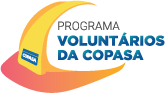 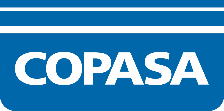 